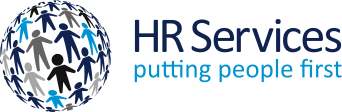 Completing your Application FormYour application form is the most important document in the decision as to whether or not you are selected for an interview.  It is important that you complete the form clearly and include all relevant information.  Please do not send a C.V.  The Shortlisting Panel will only use the information included on your application form, which will be compared with a pre-determined set of criteria agreed at the point that the post was advertised.TipsTake your time and read the questions carefullyMake sure that you understand all the questionsWrite your examples in a Word document and save as you go alongCheck spelling and grammarRe-read the whole application form before submittingSpecialist Knowledge & Competency Questions (Essential Criteria) – how to structure your responseKeep referring to the person specification when completing your applicationAlways give as much detail as possible to demonstrate how you meet the requirements of the person specification.  You should give specific examples of what you did or said on a given occasion.  It is important that we can see in as much detail as possible exactly what happened.Generalisations about what you usually do, what you did on a number of previous occasions or what your group/team have done will not score well.  We need to know what part you played on that occasion – not your opinion of what you would do.The STAR method is a great way to answer competency based questions:SITUATION – This about setting the scene, giving context and background to the situationTASK– Describe your exact role in the situation.  ACTION – Describe what action you have taken  RESULT – Describe the outcome of the situation.  You may want to reflect and high light if there was anything that you would do differently next time.